	COON VALLEY LUTHERAN CHURCH“We are a family of God, striving to enrich the lives of all through the love of Christ.”~ GATHERING ~ The Holy Spirit calls us together as the people of God. PRELUDE MUSIC								    Mary SchultzBELLSWELCOME and ANNOUNCEMENTSCONFESSION AND FORGIVENESS Page 94GATHERING HYMN #526 God is HereGREETING and PRAYER of the DAYThe grace of our Lord Jesus Christ, the love of God, and the communion of the Holy Spirit be with you all.  And also with you. KYRIE Page 147This is the Feast Page 149PRAYER OF THE DAYGod of love, giver of life, you know our frailties and failings.  Give us your grace to overcome them, keep us from those things that harm us, and guide us in the way of salvation, through Jesus Christ, our Savior and Lord.~ WORD ~ (Scripture insert)God speaks to us in scripture reading, preaching, and song.FIRST READING: Philippians 2:1-11PSALM 25: 1-9 (Read responsively)GOSPEL ACCLAMATION Page 151	Alleluia.  Lord, to whom shall we go?	You have the words of eternal life.  Alleluia.The Holy Gospel according to St. Matthew the 21st chapter	Glory to you, O Lord.GOSPEL: Matthew 21:28-32The Gospel of the Lord. Praise to you, O Christ. SERMONHYMN of the DAY #517 Lord, Keep Us Steadfast in Your Word~ RESPONSE TO THE WORD ~The Holy Spirit calls us as a community to say what we believe, reach out to each other and offer gifts and prayers for God’s purposes.PRAYERS of INTERCESSION Petitions end:  Hear us, O God…Your mercy is great.  OFFERING and OFFERING SONG  #546 To Be Your PresenceOFFERING PRAYERGod of field and forest, sea and sky, you are the giver of all good things.Sustain us with these gifts of your creation, and multiply your graciousness in us, that the world may be fed with your love, through Jesus Christ, our Savior and Lord. Amen.THE GREAT THANKSGIVING  The Lord be with you.  And also with you.Lift up your hearts. We lift them to the Lord.Let us give thanks to the Lord our God. It is right to give him thanks and praise.PREFACE 	Holy, Holy, Holy  Page 153WORDS OF INSTITUTIONTHE LORD’S PRAYER Our Father who art in heaven, hallowed be thy name, thy kingdom come, thy will be done, on earth as it is in heaven. Give us this day our daily bread; and forgive us our trespasses, as we forgive those who trespass against us; and lead us not into temptation, but deliver us from evil. For thine is the kingdom, and the power, and the glory, forever and ever.  Amen.THE COMMUNIONCongregational hymns during distribution: #471 Let Us Break Bread Together#595 Jesus Loves Me!POST-COMMUNION BLESSING PRAYERBlessed be your name, O God, for we have feasted on your Word,Christ Jesus, the joy and delight of our hearts. Strengthened by this food, send us to gather the world to your banquet, where none are left out and all are satisfied. In Jesus' name we pray. Amen.	~SENDING ~God blesses us and sends us in mission to the world. BLESSINGThe God who calls across the cosmos and speaks in the smallest seed+ bless, keep, and sustain you now and to the end of the age. Amen.BELLSSENDING HYMN #537 On Our Way Rejoicing DISMISSAL Go in peace. Serve the Lord! Thanks be to God!POSTLUDE									   Mary Schultz00000000000000000                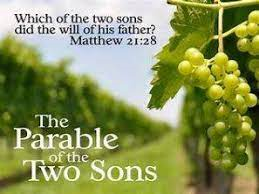 COON VALLEY LUTHERAN CHURCHTHE EIGHTEENTH SUNDAY OF PENTECOST  October 1, 2023   8:00 a.m. & 10:00 a.m.Coffee Servers: Mary Bakkum, Kim CadeAltar Guild: 8:00/Jane Simmons & Cindy Swartz; 10:00/Sarah OfteCommunion Servers: 8:00/Deb Holen; 10:00/Mark HutsonHead Usher: 8:00/Bruce Olson; 10:00/Ray WilliamsonReader: 8:00/Bruce Olson; 10:00/Steve PauloskiAttendance & Offering Last Sunday: 72Sunday School Attendance: 11	SCHEDULEMONDAY: 9:00a/Naomi CircleTUESDAY: 10:00a/Ruth CircleWEDNESDAY: 5:00p/Worship CommitteeTHURSDAY: 6:00p/Rebecca CircleFRIDAY: 3:00p/Moilien/Gunderson WeddingSUNDAY: 8:00 & 10:00a/Worship with Holy Communion; 9:00a/Sunday School; Coffee Fellowship; Confirmation Orientation; 10:00a/Installation of Interim Pastor Jim ScaifeFIRST READING: PHILIPPIANS 2:1-11If then there is any encouragement in Christ, any consolation from love, any sharing in the Spirit, any compassion and sympathy, make my joy complete: be of the same mind, having the same love, being in full accord and of one mind. Do nothing from selfish ambition or conceit, but in humility regard others as better than yourselves. Let each of you look not to your own interests, but to the interests of others. Let the same mind be in you that was in Christ Jesus, who, though he was in the form of God, did not regard equality with God as something to be exploited, but emptied himself, taking the form of a slave, being born in human likeness. And being found in human form, he humbled himself and became obedient to the point of death— even death on a cross. Therefore God also highly exalted him and gave him the name that is above every name, so that at the name of Jesus every knee should bend, in heaven and on earth and under the earth, and every tongue should confess that Jesus Christ is Lord, to the glory of God the Father.		The Word of the Lord.  Thanks be to God.PSALM 25: 1-9 (read responsively)To you, O Lord, I lift up my soul.O my God, in you I trust; do not let me be put to shame; do not let my enemies exult over me.Do not let those who wait for you be put to shame; let them be ashamed who are wantonly treacherous.Make me to know your ways, O Lord; teach me your paths.Lead me in your truth, and teach me, for you are the God of my salvation; for you I wait all day long.Be mindful of your mercy, O Lord, and of your steadfast love, for they have been from of old.Do not remember the sins of my youth or my transgressions; according to your steadfast love remember me, for your goodness’ sake, O Lord!Good and upright is the Lord; therefore he instructs sinners in the way.He leads the humble in what is right, and teaches the humble his way.GOSPEL READING: MATTHEW 21:28-32“What do you think? A man had two sons; he went to the first and said, ‘Son, go and work in the vineyard today.’ He answered, ‘I will not’; but later he changed his mind and went. The father went to the second and said the same; and he answered, ‘I go, sir’; but he did not go. Which of the two did the will of his father?” They said, “The first.” Jesus said to them, “Truly I tell you, the tax collectors and the prostitutes are going into the kingdom of God ahead of you. For John came to you in the way of righteousness and you did not believe him, but the tax collectors and the prostitutes believed him; and even after you saw it, you did not change your minds and believe him.		The Gospel of the Lord.  Praise to you, O Christ.*We are always so happy to include you and our CVLC family in our prayers. If you feel your name, or the name of a family member can be removed from this list please contact Jamie. Thank you!We remember in prayer:  † Those hospitalized this past week † Our members whose names we lift up in prayer today: Corrine Appleman, Beverly Bagstad, Clifford Bakkum, Brian Berg, Richard Brose, Herby Cornell, Jeanne Ebli, Kira Foster, Phyllis Galstad, Jeri Harbaugh, Bonnie Holey, Donna Ihle, Verlin Ihle, Alan Jacobson, Todd King, Mike Kellogg, Jim Knutson, Margaret Lee, Russell Lee, Aaron Leisso, Larry Lichtie, Aaron Marx, Frank Mathison, Bud Miyamoto, Marianne Myhre, LuEtta Nelson, Romaine Nelson, Sandy Nelson, Cathy Ofte, Lisa Olson, Sandra Onshus, Eunice Quast, Lori Roach, Melanie Role, Jojo Satona, Mary Schultz, Billie Slater, LaVonne Stendahl, Larry Strangstalien, Joyce Temp, Teri Tomten.† Our members who are currently in health care facilities & Assisted Living: Tip Bagstad, Inez Beck, Rachel Berg, Evelyn Dahlen, Joanne Fletcher, Betty Gilbertson, Erma Graupe, Lenore Henley, Carl Holte, Sylvester King Jr., Bob Moilien, Irene Nestingen, Annie Olson, Beatrice Olson (Alden), Betty Sanders.† Those who grieve: Family and friends of Cindy Manske† Our members who are currently home bound† All those in need of God’s healing and help† Family and friends of our members